GREEN RFP SUBMISSION FORMPlease describe your climate action, sustainability, and/or energy initiative and attach supporting documentation. Water is essential to life on earth. It sustains and renews natural systems, and humans rely on water, especially fresh water, for agriculture and industrial processes. On earth, usable fresh water makes up less than one percent of all water (EPA), so it is very important that we conserve this valuable resource, especially as the human population continues to grow and need water resources. According to the Water Research Foundation, toilets are the largest indoor use of water in single family homes at 24% (DeOreo et al.) A simple way to reduce this statistic is by installing a toilet that uses less water to flush. The national standard is 1.6 gal/flush, but toilets have been developed that can use much less than this amount. Toilets given the WaterSense rating by the EPA use at least 20% less water than the standard without compromising performance (EPA). In Hillcrest Hall, some toilets have been replaced with toilets that only use 1.0 gal/flush, but others remain that use 1.6 gal/flush. We propose that all of the toilets in Hillcrest Hall that use more than 1.28 gal/flush be replaced with WaterSense flushometer-valve toilets, preferably ones that use 1.0 gal/flush.  Hillcrest is a suite-style residence hall home to the Honors Living Learning Community as well as offices for the Honors College, Veteran Services, and Undergraduate Academic Integrity. As of Fall 2021, there are 93 residents living in 53 rooms and served by 30 toilets. Of those, it is estimated that 10 are the older toilets that use 1.6 gal/flush, but a more accurate inspection is needed to confirm this. Assuming 10 toilets are 1.6 gal/flush and 20 are 1.0 gal/flush, 1.6 toilets make up only 33% of Hillcrest’s toilets, yet account for 80% of water use by toilets. Hillcrest’s downstairs has a public restroom including 4 toilets and 1 urinal, and some of the offices have toilets in them as well. However, it is unclear if these toilets could be replaced with a lower flow option because the performance information of these toilets is unknown. Based on data from VT Facilities, Hillcrest’s average water use is 3344.50 gal/day, adjusted for the days per year that the building is occupied (Appendix A). On average, one person flushes the toilet five times a day (DeOreo et al.). If use at Hillcrest follows this pattern, switching to all 1.0 gal/flush toilets would save approximately 245.52 gallons of water a day. Over a year, Hillcrest would be saving around 52,000 gallons of water, or 7.3% of Hillcrest’s average yearly usage. How does this initiative help to achieve the goals of the Virginia Tech 2020 Climate Action Commitment Resolution and Sustainability Plan? According to the Campus Energy, Water, and Waste Reduction Policy, it is key that the university “ensure energy/water efficiency and conservation is a central consideration for business operations” to meet the Climate Action Commitment. This proposal would certainly provide significant improvements in water efficiency and conservation at Hillcrest Hall. Indeed, the policy suggests meeting or exceeding EPA WaterSense standards for fixtures and other equipment, which is currently not happening. Attachment # 2What is the cost of your proposal? Please describe in adequate detail the basis for your cost estimate. If 10 Toto CT705ULN#01 commercial toilets, which are the same as the existing 1.0 gal/flush toilets in Hillcrest, were purchased to replace the 1.6 gal/flush toilets, an estimate of the cost is $2,870.00 for the bowls, $540.00 for the seats, and $8,020.00 for the flushometer valve and breaker set, totaling $11,430.00. This cost could change, however, depending on the retailer chosen, shipping costs, and if a different model of toilet is deemed more suitable. Bowl: https://www.kbauthority.com/toto-ct705uln-01-commercial-ada-compliant-floor-mounted-ultra-high-efficiency-toilet-with-elongated-bowl-in-cotton-1.0-gpf.html Seat: https://www.kbauthority.com/toto-commercial-toilet-seat-sc534.html Flushometer Valve and Breaker Set: https://www.kbauthority.com/toto-tet1ua32-cp-ecopower-touchless-1.0-gpf-toilet-flushometer-valve-and-12-inch-vacuum-breaker-set-in-polished-chrome.html Will your proposal produce cost savings for the university?  If so, how much?  Please describe in adequate detail the basis for your savings estimate.According to water data recorded by VT Facilities, the average yearly cost of water in Hillcrest Hall, from 2011 to the present, is $2854.14. With the proposed 7.3% reduction in water use, water would cost approximately $209.52 less (Appendix A). If these toilets last 15 years, $3142.80 would be saved. Is this funding request for a one-time need or an ongoing need (please mark one)?One-Time __x__				Ongoing _____Is funding available for this request from another source? If yes, describe the funding (source, amount, etc.).No.GREEN RFP SUBMISSIONCONTACT LISTIn the preparation of your Green RFP form, student organizations are encouraged to seek input and guidance from the following list of university employees.  These individuals are familiar with the form and the process.  They can address the feasibility of your proposal, provide a technical review, and evaluate the cost & potential savings.Part I- General Information:Part I- General Information:Part I- General Information:Part I- General Information:Name of Student OrganizationHillcrest Hall CouncilHillcrest Hall CouncilContact/Responsible PersonSusan SaleSusan SaleContact Office Held/TitleHillcrest Hall Sustainability OfficerHillcrest Hall Sustainability OfficerContact Email Addressssale@vt.edussale@vt.eduContact Telephone Number757-870-6983757-870-6983Part II- Project Cost InformationPart II- Project Cost InformationPart II- Project Cost InformationPart II- Project Cost InformationEstimated Cost of this ProposalEstimated Cost of this Proposal$11,430.00See III.C. belowEstimated Savings -Estimated Savings -$3,142.80See III.D. belowNet Cost of this Proposal =Net Cost of this Proposal =$8,287.20Part III- Supporting InformationPart III- Supporting InformationPart III- Supporting InformationPart III- Supporting InformationGREEN RFP SUBMISSION FORM (Continued)GREEN RFP SUBMISSION FORM (Continued)GREEN RFP SUBMISSION FORM (Continued)Part IV- Requestors/ReviewersPart IV- Requestors/ReviewersPart IV- Requestors/ReviewersPrepared By (Name of Contact for Student Organization) Susan SaleDate December 1, 2021Todd PignataroReviewed By (Name of Appropriate University Official)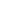 Nathan KingReviewed By (Name of Office of Climate Action, Sustainability, and Energy Representative)                                                                                                                                  12/8/21Date12/3/21DateArea of ExpertiseNameTitleEmail AddressEngineering & Operations, Energy Management Steve DurfeeCampus Energy Managersdurfee@vt.eduFacilities: Housing & Residence Life Todd PignataroAssociate Director of Facilities ptodd@vt.eduFacilities: Buildings & Grounds (Small Renovations)Jim McDanielProject Coordinatorjmcdani@vt.eduExterior LightingMatt Hagy Associate Director of Utilities mhagy1@vt.eduStudent Engagement & Campus LifeSpencer StiddAssociate Director for Event Servicessstidd@vt.eduDining Services & Housing (Student Affairs) Blake Bensman Sustainability Managerbensman@vt.eduAlternative Transportation (Bus, Bike, & Walk/EVs)Nick QuintTransportation Network Managernquint@vt.eduLandscape Architecture Jack RosenbergerCampus Landscape Architect jrosenb@vt.eduHahn Horticulture GardenScott Douglas Director/Instructordsd1@vt.eduRecycling & Waste ManagementTeresa SweeneyProgram Consultantmsrecycle247@vt.eduOther Sustainability TopicsNathan KingCampus Sustainability Managernaking@vt.edu 